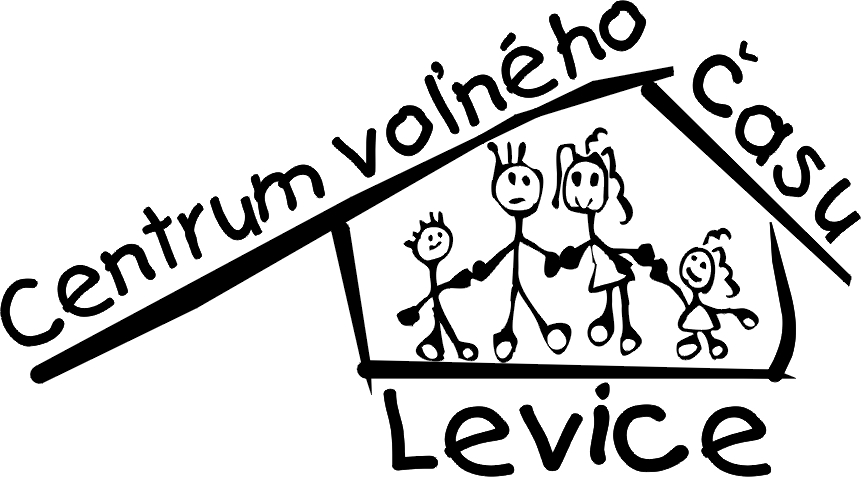 Centrum voľného časuUl. sv. Michala 42, 934 01 LeviceŽiadosť o prijatie na záujmovú činnosť      v šk. roku 2016/17     Názov záujmového útvaru: ............................................................Odovzdaním podpísanej žiadosti potvrdzujem súhlas s podmienkami účasti na záujmovej činnosti v CVČ Levice vrátane čiastočnej úhrady nákladov s touto činnosťou  spojených. Beriem na vedomie, že členom záujmového útvaru/ZÚ/ sa žiak stáva zapísaním do zoznamu členov ZÚ , zaplatením príspevku na čiastočnú úhradu nákladov, spojených s činnosťou ZÚ a vydaním  rozhodnutia o prijatí do ZÚ. V prípade neuhradenia poplatku do ZÚ do stanoveného termínu bude žiak  zo  záujmovej činnosti vylúčený. Poplatok za ZÚ sa vracia iba v  prípade lekárskeho ospravedlnenia žiaka. Počítam – nepočítam (nehodiace sa prečiarknite) s odovzdaním vzdelávacieho poukazu pre CVČ.Súhlasím, aby  sa  môj syn - dcéra  zúčastňoval /a/  záujmovej činnosti v CVČ  -zaväzujem sa uhradiť prípadné škody spôsobené úmyselne alebo z nedbalosti. -svojim podpisom beriem na vedomie, že moje dieťa nie je v CVČ Levice poistené voči úrazom a krádeži.-súhlasím so spracovaním osobných údajov v zmysle zákona č. 482/2002 Z. z. v  evidenčnom a informačnom systéme CVČ Levice.Výšku poplatkov určuje riaditeľ  CVČ vnútorným predpisom na základe VZN mesta Levice č. 94. V prípade hmotnej núdze  môže riaditeľ CVČ na základe žiadosti rozhodnúť o znížení, resp. odpustení poplatku. Poplatok sa uhrádza v hotovosti alebo bankovým prevodom.V ................................. dňa .........................................                                                                                                                                 _____________________________                                                                          					podpis zákonného zástupcu,                                                       					  u osoby nad 18 rokov vlastný podpis           Meno a priezvisko:Dátum narodenia:Škola:Trieda:Bydlisko:Telefón: Meno a priezvisko zákonného zástupcu, e-mail Meno a priezvisko zákonného zástupcu, e-mail 